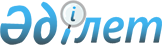 Мұғалжар аудандық мәслихатының 2020 жылғы 30 желтоқсандағы № 538 "2021-2023 жылдарға арналған Қандыағаш қаласының бюджетін бекіту туралы" шешіміне өзгерістер енгізу туралы
					
			Мерзімі біткен
			
			
		
					Ақтөбе облысы Мұғалжар аудандық мәслихатының 2021 жылғы 13 шілдедегі № 66 шешімі. Мерзімі өткендіктен қолданыс тоқтатылды
      ШЕШТІ:
      1. Мұғалжар аудандық мәслихатының "2021-2023 жылдарға арналған Қандыағаш қаласының бюджетін бекіту туралы" 2020 жылғы 30 желтоқсандағы № 538 (Нормативтік құқықтық актілерді мемлекеттік тіркеу тізілімінде № 7939 болып тіркелген) шешіміне мынадай өзгерістер енгізілсін:
      1 тармақ жаңа редакцияда жазылсын:
      "1. 2021-2023 жылдарға арналған Қандыағаш қаласының бюджеті тиісінше 1, 2 және 3 қосымшаларға сәйкес, оның ішінде, 2021 жылға мынадай көлемдерде бекітілсін:
      1) кірістер – 668 727 мың теңге, оның ішінде:
      салықтық түсімдер – 130 295 мың теңге;
      салықтық емес түсімдер – 0 теңге;
      негізгі капиталды сатудан түсетін түсімдер – 0 теңге;
      трансферттер түсімі – 538 432 мың теңге;
      2) шығындар – 731 576,3 мың теңге;
      3) таза бюджеттік кредиттеу – 0 теңге, оның ішінде:
      бюджеттік кредиттер – 0 теңге;
      бюджеттік кредиттерді өтеу – 0 теңге;
      4) қаржы активтерімен жасалатын опирациялар бойынша сальдо – 0 теңге, оның ішінде:
      қаржы активтерін сатып алу – 0 теңге;
      мемлекеттік қаржы активтерін сатудан түсетін түсімдер – 0 теңге;
      5) бюджет тапшылығы (профициті) – - 62 849,3 мың теңге;
      6) бюджет тапшылығын қаржыландыру (профицитін пайдалану) – 62 849,3 мың теңге, оның ішінде:
      қарыздар түсімі – 0 теңге;
      қарыздарды өтеу – 0 теңге;
      бюджет қаражатының пайдаланылатын қалдықтары – 62 849,3 мың теңге.";
      көрсетілген шешімнің 1 қосымшасы осы шешімнің қосымшасына сәйкес жаңа редакцияда жазылсын.
      2. Осы шешім 2021 жылдың 1 қаңтарынан бастап қолданысқа енгізіледі. 2021 жылға арналған Қандыағаш қаласының бюджеті
					© 2012. Қазақстан Республикасы Әділет министрлігінің «Қазақстан Республикасының Заңнама және құқықтық ақпарат институты» ШЖҚ РМК
				
      Мұғалжар аудандық мәслихатының хатшысы 

Р. Мусенова
Мұғалжар аудандық мәслихатының 2021 жылғы 13 шілдедегі № 66 шешіміне қосымшаМұғалжар аудандық мәслихатының 2020 жылғы 30 желтоқсандағы № 538 шешіміне 1 қосымша
санаты
санаты
санаты
санаты
сомасы (мың теңге)
сыныбы
сыныбы
сыныбы
сомасы (мың теңге)
кіші сыныбы
кіші сыныбы
сомасы (мың теңге)
атауы
сомасы (мың теңге)
1. КІРІСТЕР
668 727
1
САЛЫҚТЫҚ ТҮСІМДЕР
130 295
01
Табыс салығы
65 674
2
Жеке табыс салығы
65 674
04
Меншікке салынатын салықтар
64 621
1
Мүлікке салынатын салықтар
2 722
3
Жер салығы
3 722
4
Көлік құралдарына салынатын салық
58 177
4
Трансферттердің түсімдері
538 432
02
Мемлекеттік басқарудың жоғары тұрған органдарынан түсетін трансферттер
538 432
3
Аудандардың (облыстық маңызы бар қаланың) бюджетінен трансферттер
538 432
функционалдық топ
функционалдық топ
функционалдық топ
функционалдық топ
функционалдық топ
сомасы (мың теңге)
кіші функция
кіші функция
кіші функция
кіші функция
сомасы (мың теңге)
бюджеттік бағдарламалардың әкiмшiсі
бюджеттік бағдарламалардың әкiмшiсі
бюджеттік бағдарламалардың әкiмшiсі
сомасы (мың теңге)
бағдарлама
бағдарлама
сомасы (мың теңге)
Атауы
сомасы (мың теңге)
ІІ. ШЫҒЫНДАР
731 576,3
01
Жалпы сипаттағы мемлекеттiк қызметтер
79 775
1
Мемлекеттiк басқарудың жалпы функцияларын орындайтын өкiлдi, атқарушы және басқа органдар
79 775
124
Аудандық маңызы бар қала, ауыл, кент, ауылдық округ әкімінің аппараты 
79 775
001
Аудандық маңызы бар қала, ауыл, кент, ауылдық округ әкімінің қызметін қамтамасыз ету жөніндегі қызметтер
58 359
022
Мемлекеттік органның күрделі шығыстары
21 416
07
Тұрғынүй-коммуналдық шаруашылық
180 700,3
3
Елді мекендерді көркейту
180 700,3
124
Аудандық маңызы бар қала, ауыл, кент, ауылдық округ әкімінің аппараты 
180 700,3
008
Елді мекендердегі көшелерді жарықтандыру
62 947,3
009
Елді мекендердің санитариясын қамтамасызету
22 450
011
Елді мекендерді абаттандыру мен көгалдандыру
95 303
12
Көлiк және коммуникация
52 209
1
Автомобиль көлiгi
52 209
124
Аудандық маңызы бар қала, ауыл, кент, ауылдық округ әкімінің аппараты 
52 209
013
Аудандық маңызы бар қалаларда, ауылдарда, кенттерде, ауылдық округтерде автомобиль жолдарының жұмыс істеуін қамтамасыз ету
52 209
15
Трансферт
418 892
1
Трансферт
418 892
124
Аудандық маңызы бар қала,ауыл, кент, ауылдық округ әкімінің аппараты
418 892
048
Пайдаланылмаған (толық пайдаланылмаған) нысаналы трансферттерді қайтару
0,1
051
Заңнаманы өзгертуге байланысты жоғары тұрған бюджеттің шығындарын өтеуге төменгі тұрған бюджеттен ағымдағы нысаналы трансферттер
418 891
V. Бюджет тапшылығы (профициті)
- 62 849,3
VI. Бюджет тапшылығын қаржыландыру (профицитін пайдалану)
62 849,3
08
Бюджет қаражатының пайдаланылатын қалдықтары
62 849,3
01
Бюджет қаражаты қалдықтары
62 849,3
1
Бюджет қаражатының бос қалдықтары
62 849,3
01
Бюджет қаражатының бос қалдықтары
62 849,3